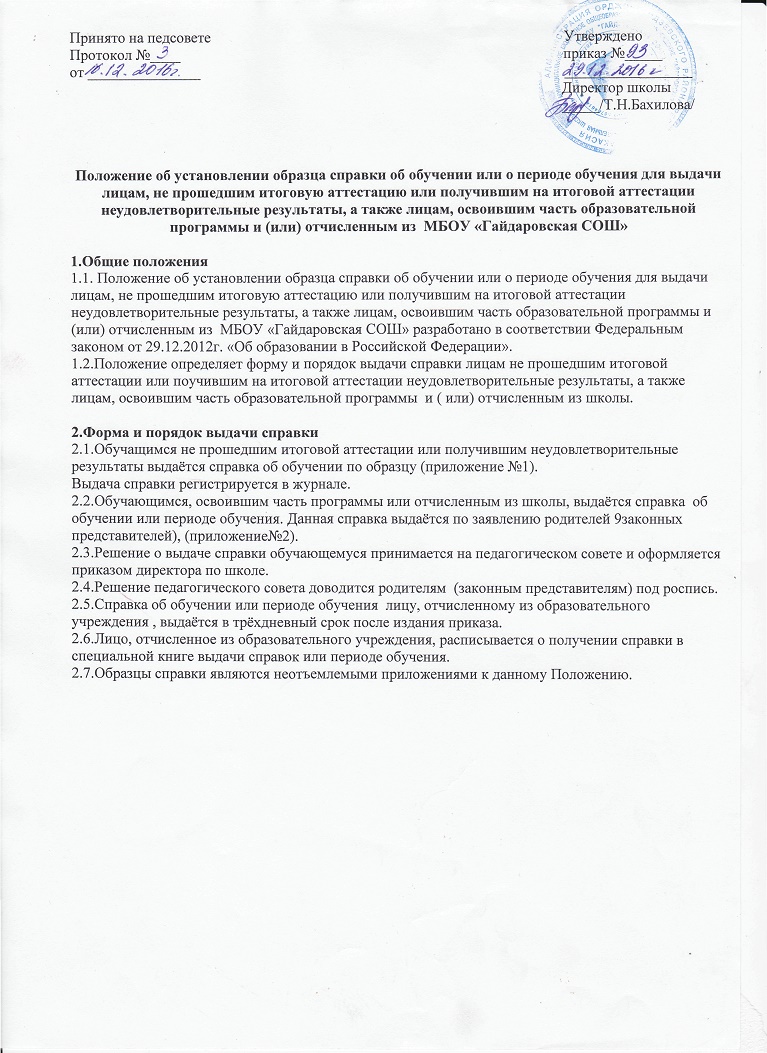                                                    Приложение№1 ШТАМПСправка об обучении (периоде обучения) в образовательном учреждении, реализующем основные общеобразовательные программы основного общего и (или) среднего общего образования Данная справка выдана ______________________________________________________________ (фамилия, ___________________________________________________________________________________имя, отчество – при наличии)  дата рождения «____»______________ _____ г. в том, что он (а) обучался (обучалась) с __________      20__года  по ______________20__год в Муниципальном бюджетном общеобразовательном_______ учреждении    «Гайдаровская  средняя общеобразовательная школа», Республика____(полное наименование образовательного Хакасия, Орджоникидзевский район, п. Гайдаровск, улица Целинная,7, ____________________ учреждения и его местонахождение) в форме_______________________________________________________________________________                                               (очная, очно-заочная, заочная)и получившими по итогам обучения следующие отметки (количество баллов)Директор МБОУ «Гайдаровская СОШ»                ________                      /Т.Н.Бахилова/  М.П. Дата выдачи «_________» ___________________________________ 20_______г.   регистрационный №__________       Приложение№2 ШТАМП Справка о периоде  обучении в образовательном учреждении, реализующем основные общеобразовательные программы начального,  основного общего и (или) среднего общего образования Данная справка выдана ______________________________________________________________ (фамилия, ___________________________________________________________________________________ имя, отчество – при наличии) дата рождения «____»_________ _____ г. в том, что он (а) обучался (обучалась) с________________ 20__года  по ______________20__год в Муниципальном бюджетном общеобразовательном_______ учреждении    «Гайдаровская  средняя общеобразовательная школа », Республика____ (полное наименование образовательного Хакасия, Орджоникидзевский район, п. Гайдаровск , улица Целинная, 7___________________учреждения и его местонахождение) в форме________________________________________________________________________________                                               (очная, очно-заочная, заочная)В 20____ /20___ учебном году он (она) обучался (лась) в ____ классе, объем учебной нагрузки за период обучения составил: Директор МБОУ «Гайдаровская СОШ»:                  ________                            /Т.Н.Бахилова/  М.П. Дата выдачи «_________» ___________________________________ 20_______г.   регистрационный №__________     № п/п Наименование учебных предметов Годовая отметка за последний год обучения Итоговая отметка Отметка, полученная на ОГЭ или количество баллов по результатам ЕГЭ № п/пНаименование учебных предметовСведения о текущей успеваемости (по итогам четвертей/полугодий, текущие оценки)Сведения о текущей успеваемости (по итогам четвертей/полугодий, текущие оценки)Сведения о текущей успеваемости (по итогам четвертей/полугодий, текущие оценки)Сведения о текущей успеваемости (по итогам четвертей/полугодий, текущие оценки)Объем учебной нагрузки за период обучения в часах№ п/пНаименование учебных предметовОбъем учебной нагрузки за период обучения в часах